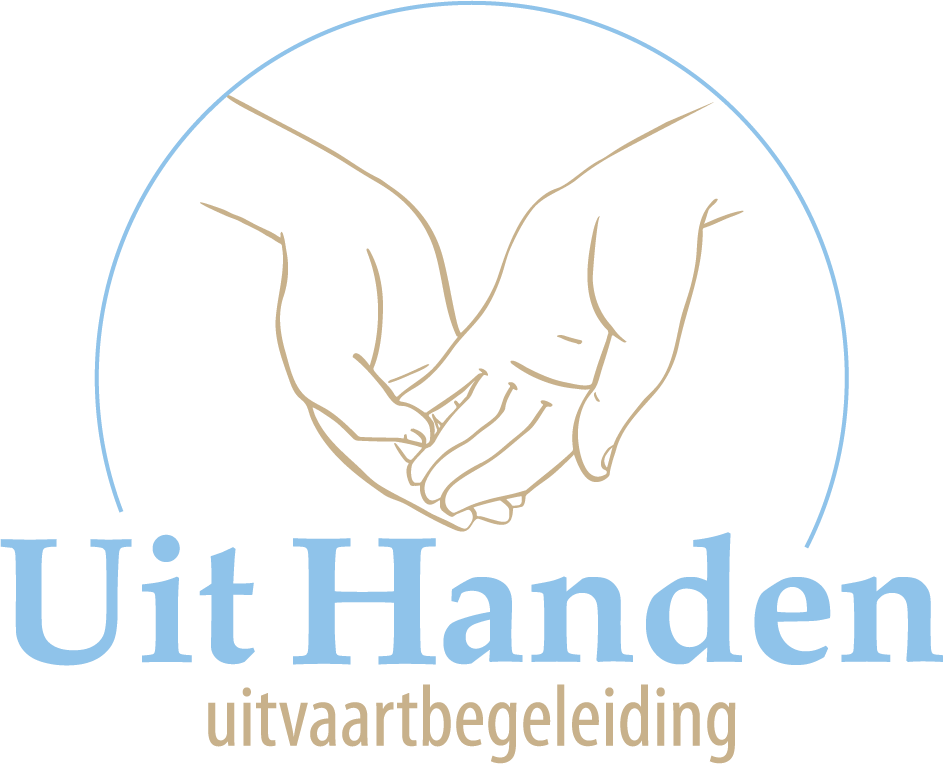 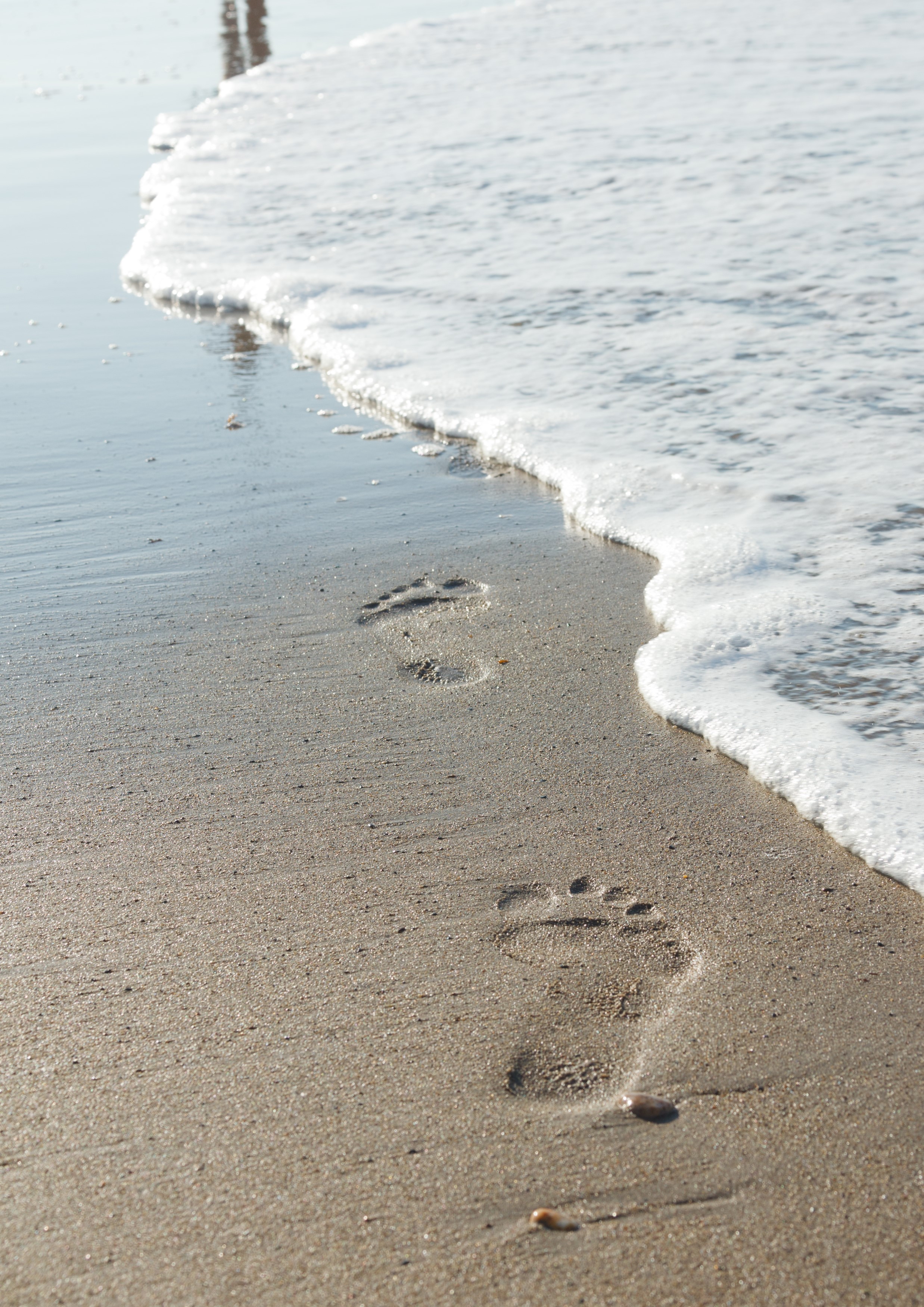 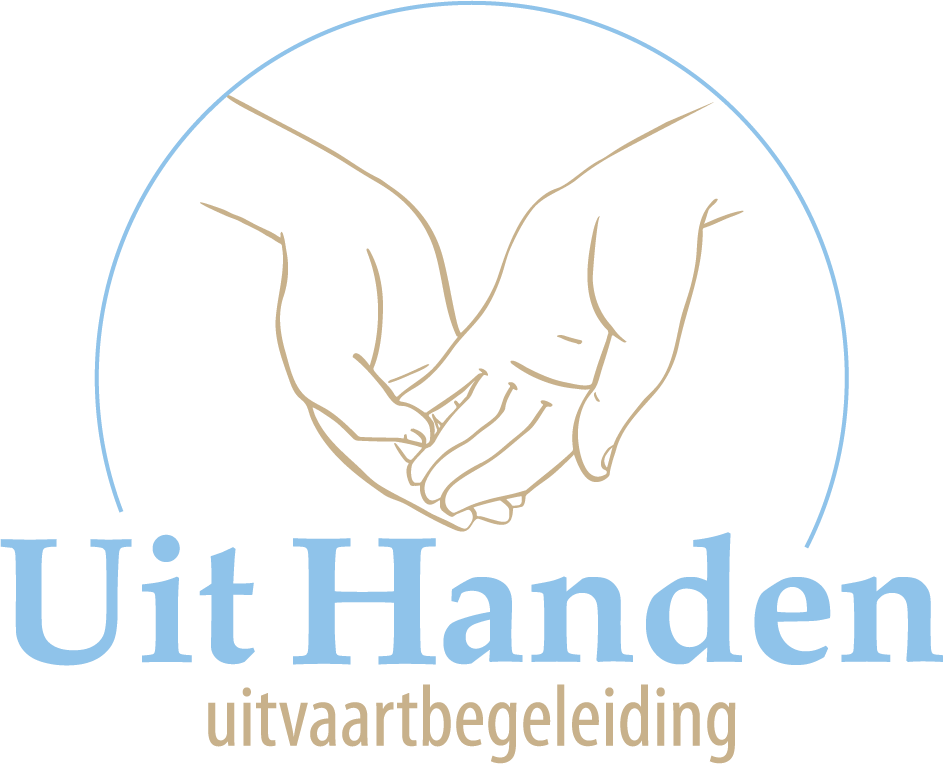 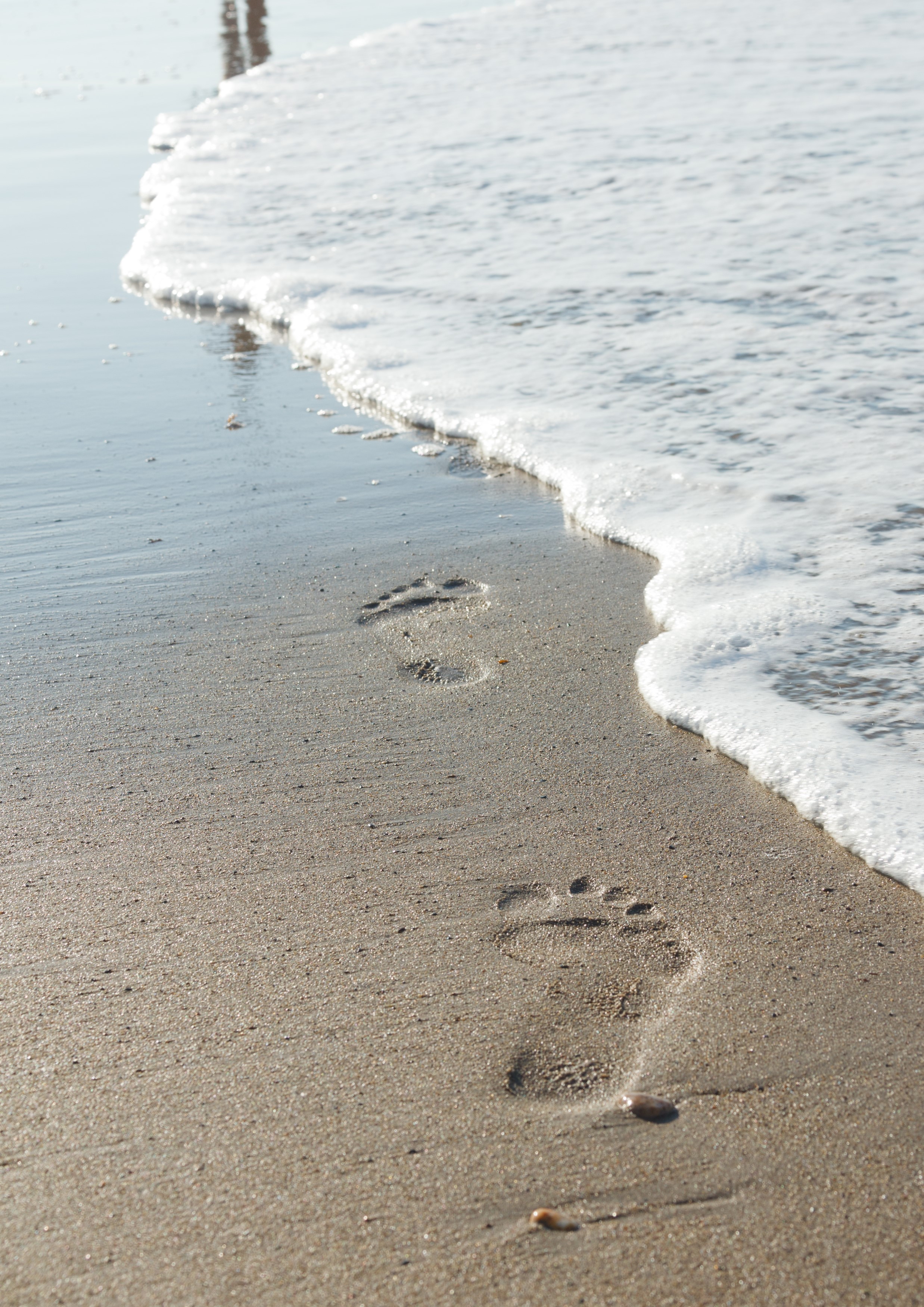 VoorbereidingsformulierFormulier om uw wensen voor later op in te vullen  Dit document dient als voorbereiding op uw uitvaart, of dat nou spoedig is of nog jaren op zich laat wachten. Wellicht heeft u nog nooit over uw eigen dood nagedacht of wilt u er helemaal niet aan denken. Maar ooit gaat het gebeuren. En u kunt nu alvast uw nabestaanden op weg helpen door uw wensen vast te leggen. Voor hen is het prettig als zij later niet alles zelf hoeven te verzinnen en uit te zoeken en het geeft u wellicht een beetje rust om te weten dat e.e.a. op papier staat.U kunt dit formulier printen en met de hand invullen. Bewaar het formulier op een veilige maar vindbare plek. Ook kunt u een kopie naar mij opsturen. Ik zal het dan in uw dossier bewaren voor uw nabestaanden. Overigens is dit geheel vrijblijvend.Heeft u vragen naar aanleiding van dit formulier? U kunt altijd contact met mij opnemen, ook wanneer u behoefte heeft aan een informerend gesprek.  N.B.  Heeft u een uitvaartpolis? Dan is het handig om deze bij dit formulier te bewaren.Persoonsgegevens Naam: ___________________________________________________________________Voornamen: ______________________________________________________________Adres: ____________________________________________________________________Postcode en woonplaats: _________________________________________________Telefoonnummer(s): _______________________________________________________Geboortedatum: _________________________________________________________Email: ____________________________________________________________________Burgerlijke staat: __________________________________________________________BSN: ______________________________________________________________________Donorcodicil:    wel / geen orgaandonatieTestament:    ja / nee Notaris: ___________________________________________________________________Telefoon: _________________________________________________________________Uitvaartverzekering maatschappij: _________________________________________Polisnummer: _____________________________________________________________Direct na mijn overlijden waarschuwen Naam: ___________________________________________________________________Adres: ____________________________________________________________________Postcode en woonplaats: _________________________________________________Telefoon: _________________________________________________________________Email: ____________________________________________________________________Mijn wensen1.   Na mijn overlijdenwil ik worden begraven  wil ik worden gecremeerd wil ik beschikbaar worden gesteld van de wetenschapdat laat ik mijn nabestaanden bepalen 2.   Rouwcorrespondentieeen rouwkaart vóór de uitvaart  geen rouwkaart  een rouwkaart na de uitvaart  dat laat ik mijn nabestaanden bepalen  een rouwadvertentie in de volgende krant(en): __________________________geen rouwadvertentie dat laat ik mijn nabestaanden bepalen3.   Omhullingeen kist  een wade  een opbaarplank  anders, namelijk: ________________________________________________________dat laat ik mijn nabestaanden bepalen4.   Opbaringthuis  in uitvaartcentrum/plaats: _______________________________________________anders, namelijk: ________________________________________________________dat laat ik mijn nabestaanden bepalen  5.   Condoleance (middag of avond, 1 of 2 dagen voor de uitvaart)alleen afscheid in besloten kringalle genodigden mogen afscheid nemen  geen gelegenheid tot afscheid nemenanders, namelijk: ________________________________________________________dat laat ik mijn nabestaanden bepalen6.	Uitvaartplechtigheidgeen uitvaartplechtigheidin stilte zonder genodigdenin besloten kringalle genodigden mogen komenin kerk/plaats: ___________________________________________________________
voorkeur voor dominee/pastoor/voorganger: ____________________________-in de aula van begraafplaats:  ___________________________________________  in de aula van crematorium: _____________________________________________ anders, namelijk: ________________________________________________________dat laat ik mijn nabestaanden bepalen7.	Rouwvervoerrouwauto; kleur: ____________________ merk: ______________________________ eigen vervoer  anders, namelijk: ________________________________________________________dat laat ik mijn nabestaanden bepalen8.	MuziekIk wil graag de volgende muziek: 
1. _______________________________________________________________________
2. _______________________________________________________________________
3. _______________________________________________________________________
4. _______________________________________________________________________
5. _______________________________________________________________________geen muziekdat laat ik mijn nabestaanden bepalen9.	BloemenWensen met betrekking tot bloemen: (kleur, soort)_________________________________________________________________________________________________geen bloemendat laat ik mijn nabestaanden bepalen10.	Begravenlocatie: _________________________________________________________________er is een bestaand graf, nummer: ________________________________________naam rechthebbende: __________________________________________________particulier graf kopenalgemeen grafdat laat ik mijn nabestaanden bepalenik wil een grafmonument
> soort grafmonument: __________________________________________________
> tekst grafmonument: __________________________________________________ik wil geen grafmonumentdat laat ik mijn nabestaanden bepalen10.	Cremerenlocatie: _________________________________________________________________asbestemming: _________________________________________________________dat laat ik mijn nabestaanden bepalen12.	Na afloop van de plechtigheidsamenkomst voor iedereen bij: __________________________________________samenkomst in besloten kring voor genodigden bij: ______________________ geen samenkomstdat laat ik mijn nabestaanden bepalen13.	Overige wensen/ideeën _______________________________________________________________________________________________________________________________________________________________________________________________________________________________________________________________________________________________________________________________________________________________________________________________________________________________________Indien gewenst kunt u bij dit formulier een adressenlijst bewaren.Plaats: ______________________________________________________________________Datum: _____________________________________________________________________Handtekening: ______________________________________________________________